GULBENES NOVADA DOMES LĒMUMSGulbenēPar Gulbenes novada domes 2010. gada 26.marta lēmuma “Par kavējumu naudas par kavētiem maksājumiem neaprēķināšanu” atzīšanu par spēku zaudējušuGulbenes novada dome 2010.gada 26.martā pieņēma lēmumu “Par kavējumu naudas par kavētiem maksājumiem neaprēķināšanu” (protokols Nr.4;33.§), nolemjot, ka no 2010.gada 1.aprīļa Gulbenes novada Jaungulbenes pagasta pārvalde un no 2010.gada 1.jūnija pārējās Gulbenes novada pagasta pārvaldes pārtrauc nokavējuma procentu aprēķināšanu par īrnieka īres maksas un ar dzīvojamo telpu lietošanu saistīto pakalpojumu maksājumu termiņu kavējumu. Civillikuma 1756.pants nosaka, ka pienākums maksāt procentus pamatojas vai nu uz tiesisku darījumu, vai uz likumu. Savukārt Civillikuma 1759.panta 1.punkts nosaka, ka procenti jāmaksā arī bez noteiktas norunas, uz likuma pamata, par katru parāda samaksas nokavējumu, kaut arī parāds pats par sevi būtu bezprocentīgs; šādus procentus sauc par nokavējuma procentiem.Civillikuma 2141.pants nosaka, ka nomniekam un īrniekam jāsamaksā nomas un īres maksa līgumā noteiktos termiņos; novilcinot maksājumus, viņam jāmaksā nokavējuma procenti.Ņemot vērā minēto, dzīvojamo telpu īres līgumos iestrādāts punkts, kas nosaka, ka īres maksas un maksas par pakalpojumiem, kas saistīti ar dzīvojamās telpas lietošanu, par kuriem īrnieks kopā ar īres maksu maksā izīrētājam, maksājuma termiņa kavējuma gadījumā īrnieks maksā izīrētājam nokavējuma procentus. Pašvaldību likuma 10.panta pirmās daļas 21.punkts nosaka, ka dome ir tiesīga izlemt ikvienu pašvaldības kompetences jautājumu. Tikai domes kompetencē ir pieņemt lēmumus citos ārējos normatīvajos aktos paredzētajos gadījumos.Ievērojot minēto un pamatojoties uz Pašvaldību likuma 10.panta pirmās daļas 21.punktu un Finanšu komitejas ieteikumu, atklāti balsojot: PAR – ___,PRET – ___ ATTURAS – ___, Gulbenes novada dome NOLEMJ:ATZĪT par spēku zaudējušu Gulbenes novada domes 2010.gada 26.marta lēmumu “Par kavējumu naudas par kavētiem maksājumiem neaprēķināšanu” (protokols Nr.4;33.§). Gulbenes novada domes priekšsēdētājs				         A.Caunītis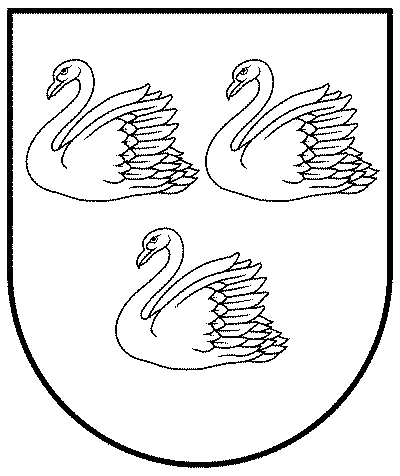 GULBENES NOVADA PAŠVALDĪBAReģ.Nr.90009116327Ābeļu iela 2, Gulbene, Gulbenes nov., LV-4401Tālrunis 64497710, mob.26595362, e-pasts; dome@gulbene.lv, www.gulbene.lv2023.gada 28.decembrī   Nr. GND/2023/___                                          (protokols Nr.;.p)